2017 Officials Area Report 
HamiltonApologies for submitting my report late.  I salute the move to getting the reports done and posted to the Officials’ Association website in advance.  Sorry to be the laggard.Wrestling in Hamilton continues to generate high quality wrestling, although unfortunately some schools are struggling.   The University program at McMaster has had a changeover this year with the hiring of former National Team member Cleo Ncube as Head Varsity Coach.  Fewer events are taking place in the area though, which is cutting down on the need for as many officials.  The officials we have mostly have several years’ experience which makes them a good resource for events, but recruiting new officials continues to be a challenge.We continue to enjoy a good working rapport with the Hamilton Wrestling Club. Many of our local officials are also club athletes and the club helps out with part of their fees.The following Hamilton officials were registered for 2016-2017:Bradley MaGarrey 	Provincial BNicole Mazarra 	Provincial A (recommended)Jason Buckle 		Provincial BChris Garneau 	Provincial A (recommended)Adam Benish 		Provincial ASheldon Francis 	Provincial ATim MaGarrey		Provincial A/National AWe were very pleased to have Nicole and Chris get recommended for their Provincial A’s at last year’s Cadet/Juveniles in Brampton.  Both enjoyed the opportunity to work the event and we hope their recommendation will be endorsed.  Adam hoped to attend the Nationals in Windsor to try for his national ranking, but a last minute job opportunity meant he had to pull out.  Nicole is attending grad school in Guelph and may move over to that area for this coming year.Questions: I’ve asked in the past about the development of an on-line teaching resource for officials and was told this was being considered.  Any update?At the 2015 AGM, there was direction to post the OAWOA Awards criteria on the web-site.  Is this going to be done?I look forward to seeing you at the AGMsincerely submitted,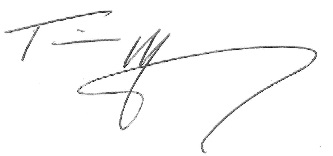 Tim MaGarreyEvents and Clinics (planned for 2017-2018):Sat. Nov. 4, 2017 McMaster Invitational University EventMcMaster University, HamiltonPrimary, Area Officials' Clinic: Date PendingHamilton City All-Corners meet Location: TBAAlternate Clinic:Friday, November 17, 2017Bishop Ryan Early-Bird Wrestling TournamentBishop Ryan CSS,Hannon (Hamilton)Friday Dec. 8, 2017Bishop Ryan Invitational Wrestling Tournament Venue: Bishop Ryan CSS,Hannon (Hamilton)Date and Location TBA, 2018Hamilton City ChampionshipsDate and Location TBA, 2018GHAC City Championships